 Curbside Market Volunteers Needed Hello Foodlink Volunteers,   We are in need of volunteers on Monday 6/10, 6/17, & 6/24 from 12pm - 4:30pm Requirements    Meet our operator at Foodlink at 2011 Mt. Read Blvd.     Assist with loading the Curbside Market vehicle with fresh produce and other grocery items    Ride on the truck and help serve customers at 2-3 sites     Help unload the truck at the end of the day at Foodlink>>> SIGN UP TODAY!<<<You must be at least 18, to volunteer.  If you are available, please sign up on our volunteer calendar. Additionally, below is a quick description of what this program entails. If you have any questions, I can be reached directly at 585-413-5083 or Cquick@foodlinkny.org. Curbside Market is a mobile market that links communities in the Rochester area to fresh, affordable food. Volunteers will ride along with our vehicle operators to multiple sites to assist customers(filling customer orders from the Curbside Truck, socially distanced) and/or deliver pre-ordered boxes of food. This opportunity can accept only ONE volunteer per shift. Must be at least 18 to register. 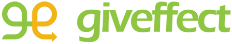 